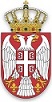 РЕПУБЛИКА СРБИЈАЈАВНИ ИЗВРШИТЕЉ ДРАГАН НИКОЛИЋИменован за подручје Вишег суда у Зрењанину и Привредног суда у ЗрењанинуВојводе Петра Бојовића 21 сп. 3 ст. 57ЗрењанинТел: 023/600-380Број предмета: ИИ 970/23Дана: 15.04.2024. годинеЈавни извршитељ Драган Николић, у извршном поступку извршног повериоца Фонд за развој Републике Србије, Ниш, ул. Булевар Немањића бр. 14а, КЈС 59027, МБ 07904959, ПИБ 100121213, чији је пуномоћник адв. Мр Александар Св. Ђорђевић, Београд, Кумодрашка 103/2, против извршног дужника Никола Иванов, Дебељача, ул. Серво Михаља бр. 44а, ЈМБГ 0612971860044, у складу са чланом 184, 185 и 189 Закона о извршењу и обезбеђењу  ради извршења доноси следећи:ЗАКЉУЧАК  О ПРОДАЈИ НЕПОКРЕТНОСТИ НЕПОСРЕДНОМ ПОГОДБОМОБАВЕШТАВАЈУ СЕ СТРАНКЕ да је одржана друга јавна продаја непокретности следеће процењене вредности: Општина: СЕЧАЊКатастарска општина: ЈАША ТОМИЋ  Број листа непокретности: 24181207/3, Површина м2: 557, Улица / Потес: СЛОГА Бр.дела парцеле: 1, Површина м2: 246, Начин коришћења земљишта: ЗЕМЉИШТЕ ПОД ЗГРАДОМ И ДРУГИМ ОБЈЕКТОМ, Врста земљишта: ЗЕМЉИШТЕ У ГРАЂЕВИНСКОМ ПОДРУЧЈУ Бр.дела парцеле: 2, Површина м2: 311, Начин коришћења земљишта: ЗЕМЉИШТЕ УЗ ЗГРАДУ И ДРУГИ ОБЈЕКАТ, Врста земљишта: ЗЕМЉИШТЕ У ГРАЂЕВИНСКОМ ПОДРУЧЈУПОДАЦИ О ЗГРАДАМА И ДРУГИМ ГРАЂЕВИНСКИМ ОБЈЕКТИМА (ОБЈЕКТИ НА ИЗАБРАНОМ ДЕЛУ ПАРЦЕЛЕ)Улица:		Кућни број:	Површина м2:		Начин коришћења објекта:	СЛОГА				246			ПОРОДИЧНА СТАМБЕНА ЗГРАДА	
ОБЈЕКАТ ИМА ОДОБРЕЊЕ ЗА УПОТРЕБУу износу од 12.072.350,00 динара Непокретност није слободна од лица и ствари. Јавна продаја је записнички проглашена неуспешном.Јавни извршитељ одређује продају непокретности НЕПОСРЕДНОМ ПОГОДБОМ у складу са предлогом извршног повериоца где се продајна цена слободно уговара али ако је нижа од 30% процењене вредности непокретности извршни поверилац се сматра намиреним у износу од 30% процењене вредности непокретности. Уговор о продаји може да се закључи у року од 30 дана од дана доношења закључка о продаји непокретности непосредном погодбом по избору извршног повериоца.  Рок за плаћање је 15 дана од дана доношења закључка о додељивању непокретности, који се доноси одмах након закључења уговора о продаји. Да би се продаја непокретности путем непосредне погодбе успешно спровела потребно је да купац:Изврши уплату јемства  на наменски рачун јавног извршитеља Драгана Николића број205-0000000237134-84 са позивом на број предмета који се води код НЛБ Комерцијална банка АД Београд у износу од  15%  утврђене вредности непокретности које су предмет продаје.Ступи у преговоре са извршним повериоцем (не са јавним извршитељем) а затим писменим путем достави своју понуду извршном повериоцу и јавном извршитељу. Закључи писмени споразум са извршим повериоцем који не мора бити оверен од стране јавног бележника чији ће саставни део бити уговорена цена и рок за плаћање који не може бити дужи од 15 дана од дана доношења закључка о додељивању непокретности, који се затим доставља јавном извршитељу.Закључење уговора са изабраним понудиоцем одржаће се  дана 15.05.2024 године 10 00  часова у канцеларији поступајућег јавног извршитеља на адреси Војводе Петра Бојовића 21 сп. 3 ст. 57, Зрењанин.Упозоравају се купци да се непокретности купују у невиђеном стању, да треба да се упознају са стањем на терену и да се упознају са извештајем стручног лица. Дна:1. Извршни поверилац2. Извршни дужник3. Архива-фајл4. Огласна табла Коморе јавних извршитеља5. СувласнициПОУКА О ПРАВНОМ ЛЕКУ:Против овог закључка није дозвољен приговор.ЈАВНИ ИЗВРШИТЕЉ______________Драган Николић